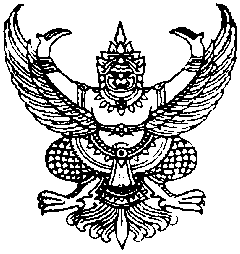 ประกาศองค์การบริหารส่วนตำบลบ้านโพธิ์เรื่อง  ผลสำรวจสภาพปัญหาน้ำเสียในพื้นที่ตำบลบ้านโพธิ์......................................................		ด้วยองค์การบริหารส่วนตำบลบ้านโพธิ์  ได้ดำเนินการสำรวจสภาพปัญหาน้ำเสียในชุมชน  ซึ่งเป็นน้ำเสียที่ผ่านการใช้ประโยชน์จากกิจกรรมต่าง ๆ  เช่น ครัวเรือน   โรงงานอุตสาหกรรม  เกษตรกรรม น้ำเสียจึงเป็นส่วนประกอบต่าง ๆ   ที่มาจากกิจกรรมที่เป็นแหล่งกำเนิดของมันปะปนอยู่ในของเหลว  ซึ่งเจ้าพนักงานท้องถิ่นมีหน้าที่รวบรวมบันทึกหรือรายงานผลการทำงานของระบบบำบัดน้ำเสีย  หรือเจ้าของ  หรือผู้ครอบครองแหล่งกำเนิดมลพิษ  ตามมาตรา 80  แห่ง พรบ.ส่งเสริมและรักษาคุณภาพสิ่งแวดล้อมแห่งชาติ  พ.ศ. 2535  นั้น		องค์การบริหารส่วนตำบลบ้านโพธิ์  จึงขอสรุปรายงานผลการตรวจสอบสภาพปัญหาน้ำเสียในชุมชน  จากการสำรวจไม่พบปัญหาน้ำเสียในชุมชน  สืบเนื่องจากประชาชนส่วนมากระบายน้ำเสียลงพื้นที่ว่างเปล่า  และพื้นที่เกษตร  เช่นการปลูกผักสวนครัว  เป็นต้น		จึงประกาศให้ทราบโดยทั่วกัน				ประกาศ ณ วันที่  14  พฤศจิกายน  พ.ศ. 2561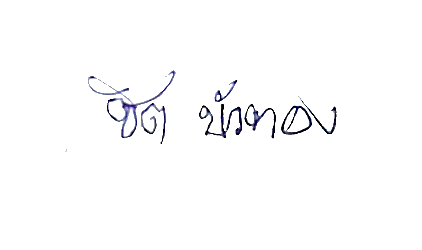   (นายชิต  บัวทอง)นายกองค์การบริหารส่วนตำบลบ้านโพธิ์